Sifonlama Yöntemi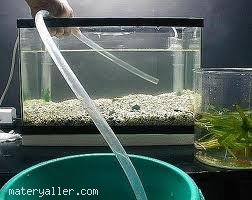 KULLANILAN ARAÇ VE GEREÇLER :— 2 adet cam kap— Plastik boru (1 metre)— SuDENEYİN YAPILIŞI :Cam kaplardan birini yarıya kadar su ile doldurunuz. Dolu kabı masa üzerine diğerini de yere koyunuz. Plastik boruyu U borusu şekline getirip içini su ile doldurunuz. Bu borunun iki ucunu başparmaklarınızla kapatınız. Borunun bir ucunu boş kaba, diğer ucunu su dolu kaba daldırıp parmaklarınızı çekiniz.Neden su 1 kabından 2 kabına aktı? Tartışınız.Yüksek bir kaptaki sıvıyı, aşağıdaki bir kaba boşaltmaya yarayan araca sifon, yapılan işleme de sifonlama denir. Sifonlama işleminin birçok uygulama alanı vardır. Orneğin; akvaryumdaki suyu sifonlama ile boşaltabiliriz.